SABADO 17 DE MAYO 2° FECHA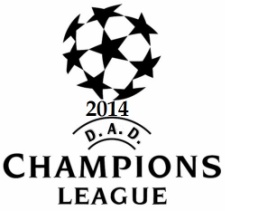 FIXTURE FIXTURE FIXTURE FIXTURE FIXTURE FIXTURE FIXTURE FUTBOL MASCULINO FUTBOL MASCULINO FUTBOL MASCULINO FUTBOL MASCULINO FUTBOL MASCULINO FUTBOL MASCULINO FUTBOL MASCULINO 09:30 HSSan Pitana4VS2S. Lorenzo10:05HSExpreso5VS6Real Bañil 10:50HSLos Funes Mori3VS0Rancho Vallecano11:30 HSArsenalga7VS1Piña Express12:10 HSRustic F.C.3VS6La Chiriwyli